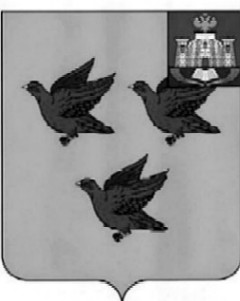 РОССИЙСКАЯ ФЕДЕРАЦИЯОРЛОВСКАЯ ОБЛАСТЬАДМИНИСТРАЦИЯ ГОРОДА ЛИВНЫ	ПОСТАНОВЛЕНИЕ	15 сентября 2022 года 									 № 646г. ЛивныОб утверждении муниципальной программы «Развитие муниципальной службы в городе Ливны Орловской области»Руководствуясь статьей 179 Бюджетного кодекса Российской Федерации, в соответствии с Федеральным законом от 6 октября 2003 года              № 131-ФЗ «Об общих принципах организации местного самоуправления в Российской Федерации», Федеральным законом от 2 марта 2007 года            № 25-ФЗ «О муниципальной службе в Российской Федерации», Законом   Орловской области от 9 января 2008 года № 736-ОЗ «О муниципальной службе в Орловской области», постановлением администрации города Ливны от 17 июня 2021 года № 59 «Об утверждении порядка разработки, реализации и оценки эффективности муниципальных программ города Ливны Орловской области», администрация города Ливны п о с т а н о в л я е т:1. Утвердить муниципальную программу «Развитие муниципальной службы в городе Ливны Орловской области» согласно приложению к настоящему постановлению.2. Финансовому управлению администрации города предусмотреть финансирование муниципальной программы «Развитие муниципальной службы в городе Ливны Орловской области».3. Отделу информационных технологий администрации города разместить настоящее постановление на официальном сайте администрации города Ливны.4. Настоящее постановление вступает в силу с 1 января 2023 года.5. Контроль за исполнением настоящего постановления возложить на начальника отдела организационной и кадровой работы администрации     города.Глава города                                                                                     С.А. ТрубицинПриложениек постановлению администрации городаот _______________ 2022 г. № ______Паспорт муниципальной программы«Развитие муниципальной службы в городе Ливны Орловской области»Приоритеты деятельности органов местного самоуправления в сфере реализации муниципальной программы.Программа разработана в соответствии с Бюджетным кодексом        Российской Федерации, Федеральным законом от 6 ноября 2003 года    №131-ФЗ «Об общих принципах организации местного самоуправления в Российской Федерации», со статьей 35 Федерального закона от 2 марта    2007 года № 25-ФЗ «О муниципальной службе в Российской Федерации», согласно которым развитие муниципальной службы обеспечивается муниципальными программами развития муниципальной службы.Местное самоуправление представляет собой один из элементов политической системы современной России, обеспечивающих реализацию принципа народовластия, и является центральным звеном в механизме взаимодействия гражданского общества и государства.Механизмом и инструментом реализации функций и задач органов местного самоуправления является муниципальная служба. В связи с этим развитие и совершенствование муниципальной службы является одним из условий повышения эффективности взаимодействия общества и власти.Одним из инструментов повышения эффективности муниципального управления является подготовка кадров. Повышение уровня знаний и овладение профессиональными навыками муниципальными служащими оказывает непосредственное влияние на качество и эффективность принимаемых решений. В целях повышения результативности деятельности муниципальных служащих необходимо развивать систему повышения квалификации муниципальных служащих в органах местного самоуправления города Ливны.Характеристика текущего состояния системы муниципальной службы в городе Ливны.В настоящее время в органах местного самоуправления города должности муниципальной службы замещают 95 муниципальных служащих, в том числе: - в администрации города Ливны - 92 муниципальных служащих;- в Ливенском городском Совете народных депутатов - 2 муниципальных служащих;- в контрольно-счетной палате города Ливны – 1 муниципальный служащий.Все муниципальные служащие соответствуют квалификационным требованиям, утвержденным решением Ливенского городского Совета народных депутатов от 28 января 2021 года № 55/606-ГС «Об установлении квалификационных требований для замещения должностей муниципальной службы в органах местного самоуправления города Ливны Орловской        области».Но в связи с постоянными изменениями нормативной правовой базы, касающейся вопросов местного значения городского округа, необходимость улучшения качества профессиональной подготовки и повышения квалификации муниципальных служащих заслуживает первостепенного внимания. Благодаря реализации федеральных, региональных и муниципальных программ около 10 муниципальных служащих ежегодно проходят курсы повышения квалификации по актуальным тематикам. Повышение эффективности управления социально-экономическим развитием города возможно только при наличии высокопрофессиональных кадров в органах местного самоуправления города. От того, насколько эффективно действуют органы муниципального управления, во многом зависит доверие населения к власти. В связи с этим особую роль играет кадровая политика, осуществляемая органами местного самоуправления.Обозначенные проблемы взаимосвязаны и должны решаться системно. Реализация мероприятий Программы будет способствовать формированию у муниципальных служащих необходимых профессиональных знаний, умений и навыков, позволяющих эффективно выполнять должностные обязанности, а также позволит создать оптимальные организационно-правовые предпосылки развития муниципальной службы в городе.3. Основные цели и задачи программыОсновной целью муниципальной Программы является:1. Повышение эффективности муниципального управления в городе Ливны.Для достижения указанной цели необходимо решить следующую      задачу:1. Обеспечение повышения профессиональной компетентности муниципальных служащих города.Обоснование набора основных мероприятий муниципальной программы.Для решения задачи по обеспечению повышения профессиональной компетентности муниципальных служащих города необходимо проведение мероприятия, связанного с обеспечением организации повышения квалификации муниципальных служащих.5. Обоснование необходимых финансовых ресурсов на реализацию муниципальной программыОбщий объем финансирования Программы на 2023 - 2028 гг. составляет 180,0 тыс. руб., из них:2023 г. - 30,0 тыс. руб.;2024 г. - 30,0 тыс. руб.;2025 г. - 30,0 тыс. руб.2026 г. - 30,0 тыс. руб.2027 г. - 30,0 тыс. руб.2028 г. - 30,0 тыс. руб.Источник финансирования мероприятий - бюджет города Ливны.Указанный размер финансирования рассчитан на основе предварительного анализа стоимости мероприятий по обеспечению организации повышения квалификации муниципальных служащих.Объем средств бюджета города, направленных на финансирование реализации Программы, подлежит ежегодному уточнению в установленном порядке при формировании проекта бюджета города на текущий финансовый год. 6. Описание рисков реализации муниципальной программыВ системе развития муниципальной службы прослеживаются следующие проблемы:- кадровое обеспечение эффективной реализации полномочий органов местного самоуправления;- преодоление отставания органов местного самоуправления в области квалификации и мотивированности кадров от корпоративного сектора.Решение проблемы развития муниципальной службы без использования программно-целевого метода может привести к снижению результативности мероприятий, проводимых разрозненно, бессистемно и непоследовательно при внедрении на муниципальной службе эффективных технологий и современных методов кадровой работы, формировании высококвалифицированного кадрового состава муниципальной службы и, как следствие, к снижению профессионализма муниципальных служащих и эффективности муниципального управления в городе в целом.Муниципальные служащие проходят обучение в рамках реализации государственной программы Орловской области «Повышение эффективности государственного и муниципального управления в Орловской области, поддержка институтов гражданского общества», финансирование которого осуществляется за счет средств регионального бюджета или иных источников. Таким образом, достижение планового значения целевого индикатора муниципальной программы зависит от достижения аналогичного планового значения целевого индикатора государственной программы. Поэтому в ходе реализации мероприятий целевой Программы могут возникнуть определенные риски. Существует вероятность изменения федерального законодательства по вопросам муниципальной службы. Также возможны изменения количества муниципальных служащих, которым необходимо повышение квалификации, средств, необходимых на оплату образовательных услуг. Внутренние риски (недостаточная квалификация, недостаточная координация работ) напрямую зависят от деятельности органов местного самоуправления и могут быть предотвращены путем проведения мероприятий по повышению квалификации, утверждения плана работы по реализации Программы.Приложение 1 к муниципальной программе«Развитие муниципальной службыв городе Ливны Орловской области»Сведенияо показателях (индикаторах) муниципальной программы«Развитие муниципальной службы в городе Ливны Орловской области»Приложение 2к муниципальной программе«Развитие муниципальной службыв городе Ливны Орловской области»Переченьосновных мероприятий муниципальной программы«Развитие муниципальной службы в городе Ливны Орловской области»Приложение 3к муниципальной программе«Развитие муниципальной службыв городе Ливны Орловской области»Ресурсное обеспечение реализации муниципальной программы«Развитие муниципальной службы в городе Ливны Орловской области»Наименование муниципальной программы«Развитие муниципальной службы в городе Ливны Орловской области» (далее - Программа)Основания для разработки муниципальной программыБюджетный кодекс Российской Федерации, Федеральный закон от 6 октября 2003 года                № 131-ФЗ «Об общих принципах организации местного самоуправления в Российской Федерации», Федеральный закон от 2 марта 2007 года            № 25-ФЗ «О муниципальной службе в Российской Федерации», Закон Орловской области от 9 января 2008 года № 736-ОЗ «О муниципальной службе в Орловской области», постановление Правительства Орловской области от 12 сентября 2019 года №520 «Об утверждении государственной программы Орловской области «Повышение эффективности государственного и муниципального управления в Орловской области, поддержка институтов гражданского общества», постановление администрации города Ливны от 17 июня 2021 года № 59 «Об утверждении порядка разработки, реализации и оценки эффективности муниципальных программ города Ливны Орловской области»Ответственный исполнитель муниципальной программыОтдел организационной и кадровой работы администрации города ЛивныСоисполнители муниципальной программыЛивенский городской Совет народных депутатов; контрольно-счетная палата города ЛивныПеречень подпрограмм (основных мероприятий муниципальной программы)Не предусмотреноЦель муниципальной программыПовышение эффективности муниципального управления в городе ЛивныЗадача муниципальной программыОбеспечение повышения профессиональной компетентности муниципальных служащих города.Этапы и сроки реализации муниципальной программы2023 - 2028 годы (этапы не выделяются)Объемы бюджетных ассигнований на реализацию муниципальной программыОбщая потребность в финансовых средствах из городского бюджета (прогноз) – 180,0 тыс. рублей, в том числе:2023 год – 30,0 тыс. рублей;2024 год – 30,0 тыс. рублей;2025 год – 30,0 тыс. рублей;2026 год – 30,0 тыс. рублей;2027 год – 30,0 тыс. рублей;2028 год – 30,0 тыс. рублей.Ожидаемый результат реализации муниципальной программы1. Повышение профессионального уровня муниципальных служащих города.N п/пЦели, задачи муниципальной программыНаименование показателя (индикатора)Наименование показателя (индикатора)Ед. изм.Значения показателя (индикатора)Значения показателя (индикатора)Значения показателя (индикатора)Значения показателя (индикатора)Значения показателя (индикатора)Значения показателя (индикатора)Значения показателя (индикатора)N п/пЦели, задачи муниципальной программыНаименование показателя (индикатора)Наименование показателя (индикатора)Ед. изм.базовое значение 202320242025202620272028123345678910111.Цель: Повышение эффективности муниципального управления в городе Ливны.Цель: Повышение эффективности муниципального управления в городе Ливны.Цель: Повышение эффективности муниципального управления в городе Ливны.Цель: Повышение эффективности муниципального управления в городе Ливны.Цель: Повышение эффективности муниципального управления в городе Ливны.Цель: Повышение эффективности муниципального управления в городе Ливны.Цель: Повышение эффективности муниципального управления в городе Ливны.Цель: Повышение эффективности муниципального управления в городе Ливны.Цель: Повышение эффективности муниципального управления в городе Ливны.Цель: Повышение эффективности муниципального управления в городе Ливны.Цель: Повышение эффективности муниципального управления в городе Ливны.1.1.Задача 1: Обеспечение повышения профессиональной компетентности муниципальных служащих города.Задача 1: Обеспечение повышения профессиональной компетентности муниципальных служащих города.Задача 1: Обеспечение повышения профессиональной компетентности муниципальных служащих города.Задача 1: Обеспечение повышения профессиональной компетентности муниципальных служащих города.Задача 1: Обеспечение повышения профессиональной компетентности муниципальных служащих города.Задача 1: Обеспечение повышения профессиональной компетентности муниципальных служащих города.Задача 1: Обеспечение повышения профессиональной компетентности муниципальных служащих города.Задача 1: Обеспечение повышения профессиональной компетентности муниципальных служащих города.Задача 1: Обеспечение повышения профессиональной компетентности муниципальных служащих города.Задача 1: Обеспечение повышения профессиональной компетентности муниципальных служащих города.Задача 1: Обеспечение повышения профессиональной компетентности муниципальных служащих города.Основное мероприятие 1. Обеспечение организации повышения квалификации муниципальных служащихОсновное мероприятие 1. Обеспечение организации повышения квалификации муниципальных служащихПоказатель (индикатор): количество муниципальных служащих, прошедших профессиональную переподготовку, повышение квалификацииЕд. (нарастающим итогом)25283134374043N п/пНаименование основного мероприятия муниципальной программы, подпрограммы, основного мероприятия подпрограммыОтветственный исполнительСрокСрокОжидаемый непосредственный результат (краткое описание)N п/пНаименование основного мероприятия муниципальной программы, подпрограммы, основного мероприятия подпрограммыОтветственный исполнительначала реализацииокончания реализацииОжидаемый непосредственный результат (краткое описание)123456Основное мероприятие 1. Обеспечение организации повышения квалификации муниципальных служащихОтдел организационной и кадровой работы2023 год2028 годПовышение профессионального уровня муниципальных служащих города, усовершенствование кадрового обеспечения процессов муниципального управления, рост количества муниципальных служащих города, прошедших повышение квалификации и повысивших профессиональный уровень, в том числе самостоятельноСтатусНаименование муниципальной программы, основного мероприятия муниципальной программы, мероприятий, подпрограммы муниципальной программы, основного мероприятия подпрограммыОтветственный исполнитель, соисполнителиРасходы по годам реализации, тыс. руб.Расходы по годам реализации, тыс. руб.Расходы по годам реализации, тыс. руб.Расходы по годам реализации, тыс. руб.Расходы по годам реализации, тыс. руб.Расходы по годам реализации, тыс. руб.Расходы по годам реализации, тыс. руб.СтатусНаименование муниципальной программы, основного мероприятия муниципальной программы, мероприятий, подпрограммы муниципальной программы, основного мероприятия подпрограммыОтветственный исполнитель, соисполнителивсего20232024202520262027202812345678910Муниципальная программа«Развитие муниципальной службы в городе Ливны Орловской области»Отдел организационной и кадровой работы, Ливенский городской Совет народных депутатов, контрольно-счетная палата города ЛивныВсего180,030,030,030,030,030,030,0в том числе:Основное мероприятие 1. Обеспечение организации повышения квалификации муниципальных служащихОтдел организационной и кадровой работы, Ливенский городской Совет народных депутатов, контрольно-счетная палата города Ливны180,030,030,030,030,030,030,0